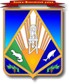 Пояснительная запискак проекту постановления администрации Ханты-Мансийского района «О внесении изменений в постановление администрации Ханты-Мансийского района от 12 ноября 2018 года № 322 «О муниципальной программе Ханты-Мансийского района «Обеспечение экологической безопасности Ханты-Мансийского района на 2019 – 2021 годы» (далее – Проект)Проект постановления администрации Ханты-Мансийского района «О внесении изменений в постановление администрации Ханты-Мансийского района от 12 ноября 2018 года № 322 «О муниципальной программе Ханты-Мансийского района «Обеспечение экологической безопасности Ханты-Мансийского района на 2019 – 2021 годы» (далее – Программа) разработан в соответствии с постановлением администрации Ханты-Мансийского района от 07.09.2018 № 246 «О модельной муниципальной программе Ханты-Мансийского района, их формирования, утверждения и реализации» и в рамках исполнения пункта 1.4.2. протокола заседания Постоянной комиссии Совета при Губернатора Ханты-Мансийского автономного округа – Югры по развитию местного самоуправления в Ханты-Мансийском автономном округе – Югре от 27.03.2019 № 44 (письмо комитета экономической политики администрации Ханты-Мансийского района от 08.04.2019 № 07-Исх-828/2019).Внесены изменения в приложение к Программе. Графа 3 Таблицы 3 изложена в новой редакции «Проект «Сохранение уникальных водных объектов» (показатель 2).Вносимые изменения не повлекут за собой изменение целевого показателя Программы. Доля утилизированных (размещенных) твердых коммунальных отходов в общем объеме твердых коммунальных отходов сохранится на уровне 2018 года на весь период реализации муниципальной программы с 2019 по 2021 годы.Ежегодно планируется проведение мероприятий по очистке береговой линии от бытового мусора не менее 2,9 км. На конец реализации Программы протяженность береговой линии, очищенной от бытового мусора в границах населенных пунктов составит 8,7 км.С целью проведения антикоррупционной экспертизы, Проект постановления после согласования будет размещен на официальном сайте администрации района hmrn.ru в разделе Документы/ Нормативно-правовые акты администрации района/ Антикоррупционная экспертиза.Проект не содержит сведения, содержащие государственную и иную охраняемую законом тайну, сведения для служебного пользования, а также сведения, содержащие персональные данные.Утвержденный правовой акт будет опубликован в районной газете «Наш район» и размещен на официальном сайте администрации района.На основании вышеизложенного прошу согласовать проект Программы.Исполнитель:эксперт I категории отдела планирования строительной и градостроительной деятельностиАлмаева Ксения Викторовна, тел. 92-82-97Муниципальное образованиеХанты-Мансийского автономного округа – ЮгрыХанты-Мансийский районДЕПАРТАМЕНТ СТРОИТЕЛЬСТВА, АРХИТЕКТУРЫ И ЖКХ                      ул. Гагарина, 142, г. Ханты-Мансийск,Ханты-Мансийский автономный округ – Югра (Тюменская обл.), 628002тел.: (3467) 33-46-93факс: (3467) 33-24-00E-mail: dsajkh@hmrn.ruhttp:www.hmrn.ru[Номер документа][Дата документа]